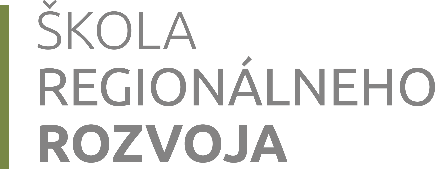 PRIHLÁŠKA NA ŠKOLU REGIONÁLNEHO ROZVOJAVšetky moduly sa uskutočnia online pomocou platformy Zoom.VAŠE SKÚSENOSTIMáte skúsenosť s regionálnym rozvojom?Ak áno, koľko rokov? Vaše osobné údaje uvedené v prihláške spracovávame v súlade s legislatívou v oblasti ochrany osobných údajov: Nariadenie Európskeho parlamentu a Rady (EÚ) č. 2016/679 z 27. apríla 2016 o ochrane fyzických osôb pri spracúvaní osobných údajov a o voľnom pohybe takýchto údajov; Zákon č. 18/2018 Z. z. o ochrane osobných údajov a o zmene a doplnení niektorých zákonov. Viac o ochrane osobných údajov nájdete na internetovej stránke Academie Istropolitany Novy (ďalej len „AINova“) v dokumente Zásady spracúvania a ochrany osobných údajov – viac informácií TU.Súhlasím so spracovaním osobných údajov za účelom (označte krížikom):    Súhlasím so zhotovením fotografií zo vzdelávacích a osvetových aktivít a projektov, za účelom:               zverejnenia na internetovej stránke AINovy a sociálnych sieťach.Dátum a podpis:Súhlas zamestnávateľa s účasťou na kurzeDátum, pečiatka a podpis zamestnávateľa:PRIHLÁŠKU PROSÍME ZASLAŤ MAILOM na bernadeta.lorincova@ainova.sk ALEBO POŠTOU NA  DOLEUVEDENÚ ADRESU:AINova, Prostredná 47/a, 900 21 Svätý JurModul  Regionálny rozvoj na úrovni EÚModul  Miestny a regionálny rozvojModul  Strategické participatívne plánovanieModul  Projektové riadenie (výberové)Modul Kultúrne kompetencie (výberové)Modul  Digitálne kompetencie (výberové)Modul Podnikateľské kompetencie(výberové)MENO, PRIEZVISKO, TITULDEŇ, MESIAC,  ROK a MIESTO NARODENIA  TELEFÓN/ E-MAILPRACOVISKOPOZÍCIANÁPLŇ PRÁCEevidencie účastníkov a absolventov vzdelávacích a osvetových aktivít a projektov AINovyzasielania informácií o vzdelávacích a osvetových aktivitách a projektoch AINovy